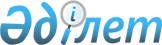 Шыңғырлау аудандық мәслихатының 2017 жылғы 29 желтоқсандағы № 18-2 "2018-2020 жылдарға арналған Шыңғырлау ауданы Шыңғырлау ауылдық округінің бюджеті туралы" шешіміне өзгерістер енгізу туралы
					
			Күшін жойған
			
			
		
					Батыс Қазақстан облысы Шыңғырлау аудандық мәслихатының 2018 жылғы 31 қазандағы № 32-2 шешімі. Батыс Қазақстан облысының Әділет департаментінде 2018 жылғы 2 қарашада № 5384 болып тіркелді. Күші жойылды - Батыс Қазақстан облысы Шыңғырлау аудандық мәслихатының 2019 жылғы 13 наурыздағы № 37-2 шешімімен
      Ескерту. Күші жойылды - Батыс Қазақстан облысы Шыңғырлау аудандық мәслихатының 13.03.2019 № 37-2 шешімімен (алғашқы ресми жарияланған күнінен бастап қолданысқа енгізіледі).
      Қазақстан Республикасының 2008 жылғы 4 желтоқсандағы Бюджет кодексіне, Қазақстан Республикасының 2001 жылғы 23 қаңтардағы "Қазақстан Республикасындағы жергілікті мемлекеттік басқару және өзін-өзі басқару туралы" Заңына аудандық мәслихат ШЕШІМ ҚАБЫЛДАДЫ:
      1. Шыңғырлау аудандық мәслихатының 2017 жылғы 29 желтоқсандағы №18-2 "2018-2020 жылдарға арналған Шыңғырлау ауданы Шыңғырлау ауылдық округінің бюджеті туралы" шешіміне (Нормативтік құқықтық актілерді мемлекеттік тіркеу тізілімінде №5030 тіркелген, 2018 жылғы 18 қаңтардағы Қазақстан Республикасы нормативтік құқықтық актілерінің эталондық бақылау банкінде жарияланған) мынадай өзгерістер енгізілсін:
      1-тармақ мынадай редакцияда жазылсын:
      "1. 2018-2020 жылдарға арналған Шыңғырлау ауылдық округінің бюджеті 1, 2 және 3-қосымшаларға сәйкес, соның ішінде 2018 жылға келесі көлемдерде бекітілсін:
      1) кірістер – 220 025 мың теңге:
      салықтық түсімдер – 21 700 мың теңге;
      салықтық емес түсімдер – 0 теңге;
      негізгі капиталды сатудан түсетін түсімдер – 0 теңге; 
      трансферттер түсімі – 198 325 мың теңге;
      2) шығындар – 220 025 мың теңге;
      3) таза бюджеттік кредиттеу – 0 теңге:
      бюджеттік кредиттер – 0 теңге;
      бюджеттік кредиттерді өтеу – 0 теңге;
      4) қаржы активтерімен операциялар бойынша сальдо – 0 теңге:
      қаржы активтерін сатып алу – 0 теңге;
      мемлекеттің қаржы активтерін сатудан түсетін түсімдер – 0 теңге;
      5) бюджет тапшылығы (профициті) – 0 теңге;
      6) бюджет тапшылығын қаржыландыру (профицитін пайдалану) – 0 теңге:
      қарыздар түсімі – 0 теңге;
      қарыздарды өтеу – 0 теңге;
      бюджет қаражатын пайдаланылатын қалдықтары – 0 теңге.";
      4-1-тармақта:
      бірінші абзац мынадай редакцияда жазылсын:
      "4-1. Шыңғырлау ауылдық округінің бюджетіне 2018 жылға арналған аудандық бюджеттен берілетін нысаналы трансферттердің жалпы сомасы 33 470 мың теңге ескерілсін:";
      екінші абзац мынадай редакцияда жазылсын:
      "аудандық маңызы бар қала, ауыл, кент, ауылдық округ әкімінің қызметін қамтамасыз ету жөніндегі қызметтерге – 6 022 мың теңге;";
      төртінші абзац мынадай редакцияда жазылсын:
      "елді мекендердің санитариясын қамтамасыз етуге – 1 124 мың теңге;";
      бесінші абзац мынадай редакцияда жазылсын:
      "елді мекендерді абаттандыру мен көгалдандыруға – 22 238 мың теңге;";
      көрсетілген шешімнің 1-қосымшасы осы шешімінің қосымшасына сәйкес жаңа редакцияда жазылсын.
      2. Аудандық мәслихат аппаратының басшысы (С.Шагиров) осы шешімнің әділет органдарында мемлекеттік тіркелуін, Қазақстан Республикасы нормативтік құқықтық актілерінің эталондық бақылау банкінде ресми жариялануын қамтамасыз етсін.
      3. Осы шешім 2018 жылдың 1 қаңтарынан бастап қолданысқа енгізіледі. 2018 жылға арналған Шыңғырлау ауылдық округінің бюджеті
      мың теңге
					© 2012. Қазақстан Республикасы Әділет министрлігінің «Қазақстан Республикасының Заңнама және құқықтық ақпарат институты» ШЖҚ РМК
				
      Сессия төрайымы

А.Камзаева

      Мәслихат хатшысы

Г.Волкогон
Шыңғырлау аудандық
мәслихатының 2018 жылғы
31 қазандағы №32-2 шешіміне
қосымшаШыңғырлау аудандық
мәслихатының 2017 жылғы
29 желтоқсандағы № 18-2
шешіміне 1- қосымша
Санаты
Санаты
Санаты
Санаты
Санаты
Сыныбы
Сыныбы
Сыныбы
Сыныбы
Кіші сыныбы
Кіші сыныбы
Кіші сыныбы
Ерекшелігі
Ерекшелігі
Атауы
Сомасы
1) Кірістер
 220 025
1
Салықтық түсімдер
21 700
01
Табыс салығы
9 500
2
Жеке табыс салығы
9 500
04
Меншікке салынатын салықтар
12 200
1
Мүлікке салынатын салықтар
100
3
Жер салығы
250
4
Көлік құралдарына салынатын салық
11 850
2
Салықтық емес түсімі
0
3
Негізгі капиталды сатудан түсетін түсімдер
0
4
Трансферттердің түсімі
198 325
02
Мемлекеттік басқарудың жоғары тұрған органдарынан түсетін трансферттер
198 325
3
Аудандардың (облыстық маңызы бар қаланың) бюджетінен трансферттер
198 325
Функционалдық топ
Функционалдық топ
Функционалдық топ
Функционалдық топ
Функционалдық топ
Кіші функция
Кіші функция
Кіші функция
Кіші функция
Бюджеттік бағдарламалардың әкімшісі
Бюджеттік бағдарламалардың әкімшісі
Бюджеттік бағдарламалардың әкімшісі
Бағдарлама
Бағдарлама
Атауы
Сомасы
2) Шығындар
 220 025
01
Жалпы сипаттағы мемлекеттік қызметтер 
32 261
1
Мемлекеттік басқарудың жалпы функцияларын орындайтын өкiлдi, атқарушы және басқа органдар
32 261
124
Аудандық маңызы бар қала, ауыл, кент, ауылдық округ әкімінің аппараты
32 261
001
Аудандық маңызы бар қала, ауыл, кент, ауылдық округ әкімінің қызметін қамтамасыз ету жөніндегі қызметтер
32 261
04
Бiлiм беру
151 531
1
Мектепке дейiнгi тәрбие және оқыту
147 773
124
Аудандық маңызы бар қала, ауыл, кент, ауылдық округ әкімінің аппараты
147 773
004
Мектепке дейінгі тәрбиелеу және оқыту және мектепке дейінгі тәрбиелеу және оқыту ұйымдарында медициналық қызмет көрсетуді ұйымдастыру
147 773
2
Бастауыш, негізгі орта және жалпы орта білім беру
3 758
124
Аудандық маңызы бар қала, ауыл, кент, ауылдық округ әкімінің аппараты
3 758
005
Ауылдық жерлерде оқушыларды жақын жердегі мектепке дейін тегін алып баруды және одан алып қайтуды ұйымдастыру
3 758
07
Тұрғын үй-коммуналдық шаруашылық
26 162
3
Елді - мекендерді көркейту
26 162
124
Аудандық маңызы бар қала, ауыл, кент, ауылдық округ әкімінің аппараты
26 162
008
Елді мекендердегі көшелерді жарықтандыру
1 463
009
Елді мекендердің санитариясын қамтамасыз ету
1 124
011
Елді мекендерді абаттандыру мен көгалдандыру
23 575
13
Басқалар
9 016
9
Басқалар
9 016
124
Аудандық маңызы бар қала, ауыл, кент, ауылдық округ әкімінің аппараты
9 016
040
Өңірлерді дамытудың 2020 жылға дейінгі бағдарламасы шеңберінде өңірлерді экономикалық дамытуға жәрдемдесу бойынша шараларды іске асыруға ауылдық елді мекендерді жайластыруды шешуге арналған іс-шараларды іске асыру
9 016
15
Трансферттер
1 055
1
Трансферттер
1 055
124
Аудандық маңызы бар қала, ауыл, кент, ауылдық округ әкімінің аппараты
1 055
051
Заңнаманы өзгертуге байланысты жоғары тұрған бюджеттің шығындарын өтеуге төменгі тұрған бюджеттен ағымдағы нысаналы трансферттер
1 055
3) Таза бюджеттік кредиттеу
0
Бюджеттік кредиттер
0
Санаты
Санаты
Санаты
Санаты
Санаты
Сыныбы
Сыныбы
Сыныбы
Сыныбы
Кіші сыныбы
Кіші сыныбы
Кіші сыныбы
Ерекшелігі
Ерекшелігі
Атауы
Сомасы
5
Бюджеттік кредиттерді өтеу
 0
01
Бюджеттік кредиттерді өтеу
0
1
Мемлекеттік бюджеттен берілген бюджеттік кредиттерді өтеу
0
13
Жеке тұлғаларға жергiлiктi бюджеттен берілген бюджеттік кредиттерді өтеу
0
4) Қаржы активтерімен операциялар бойынша сальдо
0
Функционалдық топ
Функционалдық топ
Функционалдық топ
Функционалдық топ
Функционалдық топ
Кіші функция
Кіші функция
Кіші функция
Кіші функция
Бюджеттік бағдарламалардың әкімшісі
Бюджеттік бағдарламалардың әкімшісі
Бюджеттік бағдарламалардың әкімшісі
Бағдарлама
Бағдарлама
Атауы
Сомасы
Қаржы активтерін сатып алу
 0
Санаты
Санаты
Санаты
Санаты
Санаты
Сыныбы
Сыныбы
Сыныбы
Сыныбы
Ішкі сыныбы
Ішкі сыныбы
Ішкі сыныбы
Ерекшелігі
Ерекшелігі
Атауы
Сомасы
6
Мемлекеттің қаржы активтерін сатудан түсетін түсімдер
 0
01
Мемлекеттің қаржы активтерін сатудан түсетін түсімдер
0
1
Қаржы активтерін ел ішінде сатудан түсетін түсімдер
0
5) Бюджет тапшылығы (профициті)
0
6) Бюджет тапшылығын қаржыландыру (профицитін пайдалану) 
0
7
Қарыздар түсімі
0
01
Мемлекеттік ішкі қарыздар
0
2
Қарыз алу келісім-шарттары
0
03
Ауданның (облыстық маңызы бар қаланың) жергілікті атқарушы органы алатын қарыздар
0
Функционалдық топ
Функционалдық топ
Функционалдық топ
Функционалдық топ
Функционалдық топ
Кіші функция
Кіші функция
Кіші функция
Кіші функция
Бюджеттік бағдарламалардың әкімшісі
Бюджеттік бағдарламалардың әкімшісі
Бюджеттік бағдарламалардың әкімшісі
Бағдарлама
Бағдарлама
Атауы
Сомасы
16
Қарыздарды өтеу
 0
Санаты
Санаты
Санаты
Санаты
Санаты
Сыныбы
Сыныбы
Сыныбы
Сыныбы
Ішкі сыныбы
Ішкі сыныбы
Ішкі сыныбы
Ерекшелігі
Ерекшелігі
Атауы
Сомасы
8
Бюджет қаражатының пайдаланылатын қалдықтары
 0
01
Бюджет қаражаты қалдықтары
0
1
Бюджет қаражатының бос қалдықтары
0
01
Бюджет қаражатының бос қалдықтары
0